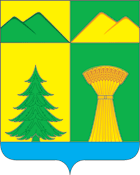   СОВЕТ МУНИЦИПАЛЬНОГО РАЙОНА   «УЛЁТОВСКИЙ РАЙОН»  ЗАБАЙКАЛЬСКОГО КРАЯРЕШЕНИЕ   «22» ноября   2023 года						             № 93с.УлётыО досрочном прекращении полномочий депутата Совета муниципального района «Улётовский район» Забайкальского края Золотарева Дениса Владимировича В соответствии с Уставом муниципального района «Улётовский район» Забайкальского края, принятым решением Совета муниципального района «Улётовский район» Забайкальского края от 03.12.2014 № 146, учитывая  представление прокуратуры  Улётовского района Забайкальского края от 12.10.2023 года № 86-123-2023/Прдп 148-23-20760001 об устранении нарушений законодательства о противодействии коррупции, Совет муниципального района «Улётовский район» Забайкальского края р е ш и л:1. За неисполнение обязанности предусмотренной частью 7.1 статьи 40 Федерального закона от 6 октября 2003 года № 131-ФЗ «Об общих принципах организации местного самоуправления в Российской Федерации» и частью 4 статьи 12.1 Федерального закона от 25 декабря 2008 года № 273-ФЗ «О противодействии коррупции» по представлению сведений о своих доходах, расходах, об имуществе и обязательствах имущественного характера, а также о доходах, об имуществе и обязательствах имущественного характера своих супруги (супруга) и несовершеннолетних детей за 2022 год, в соответствии с частью 7.1статьи 40 Федерального закона от 6 октября 2003 года №131-ФЗ «Об общих принципах организации местного самоуправления в Российской Федерации» и подпунктом 2 пункта 1 статьи 13.1 Федерального закона от 25декабря 2008 года № 273-ФЗ «О противодействии коррупции» досрочно прекратить полномочия депутата Совета муниципального района «Улётовский район» Забайкальского края Золотарёва  Дениса Владимировича.2. Настоящее решение вступает в силу на следующий день после дня его официального опубликования (обнародования).3. Настоящее решение официально опубликовать (обнародовать) на официальном сайте муниципального района «Улётовский район» в информационно-телекоммуникационной сети Интернет в разделе «Документы» - «Правовые акты Совета» - https://uletov.75.ru/.Председатель Советамуниципального района«Улётовский район»						          С.С. Подойницын